ГОРОДСКОЙ СОВЕТМУНИЦИПАЛЬНОГО ОБРАЗОВАНИЯ«ГОРОДСКОЙ ОКРУГ ГОРОД НАЗРАНЬ»ПРОЕКТ                                                                                             РЕШЕНИЕ№ ________	                            от ________ 2015 г. Об утверждении Положения «О составе, порядке подготовки и утверждения местных нормативов градостроительного проектирования муниципального образования «Городской округ город Назрань»В соответствии с Градостроительным кодексом Российской Федерации, Федеральным законом от 06.10.2003 №131-ФЗ «Об общих принципах организации местного самоуправления в Российской Федерации», Законом Республики Ингушетия «О Градостроительной деятельности в Республике Ингушетия» от 17 декабря 2009 года №61-РЗ, Уставом г. Назрань, Городской совет муниципального образования «Городской округ город Назрань» решил: 1. Утвердить Положение «О составе, порядке подготовки и утверждения местных нормативов градостроительного проектированиямуниципального образования «Городской округ город Назрань».2. Настоящее Решение опубликовать (обнародовать) в средствах массовой информации. 3.Контроль за исполнением настоящего Решения возложить на заместителя председателя Городского совета Евлоева У.Х.Председатель Городского совета                                                                   М.С. ПарчиевУтвержденоРешением Городского советаПОЛОЖЕНИЕ«О СОСТАВЕ, ПОРЯДКЕ ПОДГОТОВКИ И УТВЕРЖДЕНИЯ МЕСТНЫХ НОРМАТИВАХ ГРАДОСТРОИТЕЛЬНОГО ПРОЕКТИРОВАНИЯ МУНИЦИПАЛЬНОГО ОБРАЗОВАНИЯ «ГОРОДСКОЙ ОКРУГ ГОРОД НАЗРАНЬ»Общие положения1.1. Положение «О составе, порядке подготовки и утверждения местных нормативов градостроительного проектированиямуниципального образования «Городской округ город Назрань»(далее-Положение) разработано в соответствии с Градостроительным кодексом Российской Федерации, Федеральным законом от 06.10.2003 №131-ФЗ «Об общих принципах организации местного самоуправления в Российской Федерации», Законом Республики Ингушетия «О Градостроительной деятельности в Республике Ингушетия» от 17 декабря 2009 года №61-РЗ.1.2. Настоящее Положение определяет состав местных нормативов градостроительного проектирования муниципального образования «Городской округ город Назрань» (далее-г.Назрань) с подведомственной территорией, порядок их разработки и утверждения.1.3.   Местные нормативы градостроительного проектирования (далее – Нормативы) - совокупность стандартов по разработке документов территориального планирования, градостроительного зонирования и документации по планировке территории, включая стандарты (минимальные расчетные показатели) обеспечения безопасности и благоприятных условий жизнедеятельности человека (в том числе объектами социального и коммунально-бытового назначения, доступности таких объектов для населения, включая инвалидов, объектами инженерной инфраструктуры, благоустройства территории), предусматривающих качественные и количественные требования к размещению объектов капитального строительства, территориальных и функциональных зон в целях недопущения причинения вреда жизни и здоровью физических лиц, имуществу физических и юридических лиц, государственному и муниципальному имуществу, окружающей среде, объектам культурного наследия, элементов планировочной структуры, публичных сервитутов, обеспечивающих устойчивое развитие территорий.1.4. Нормативы разрабатываются с учетом требований градостроительного, земельного, водного, лесного законодательства Российской Федерации, законодательства Российской Федерации о техническом регулировании, об особо охраняемых природных территориях, об охране окружающей среды, об охране объектов культурного наследия (памятников истории и культуры) народов Российской Федерации, иного законодательства Российской Федерации и Республики Ингушетия, а так же с учетом территориальных, природно-климатических, геологических, социально-экономических и иных особенностей городского округа и не могут содержать минимальные расчетные показатели обеспечения благоприятных условий жизнедеятельности человека ниже, чем расчетные показатели обеспечения благоприятных условий жизнедеятельности человека, содержащиеся в региональных нормативах градостроительного проектирования.1.5. Разработка Нормативов осуществляется за счет средств бюджета г.Назрань.1.6. Наряду с понятиями и определениями, используемыми в Положении в значениях, соответствующих Градостроительному кодексу РФ, в настоящем Положении так же используются следующие понятия:1) градостроительное проектирование - деятельность по подготовке проектов документов территориального планирования, документации по планировке территории и правил землепользования и застройки;2) документы градостроительного проектирования - проекты документов территориального планирования, документация по планировке территории и правила землепользования и застройки.2. Цель и задачи разработки местных нормативов градостроительного проектирования2.1. Нормативы разрабатываются в целях:- организации управления градостроительной деятельностью в г.Назрань, установления требований к объектам градостроительного проектирования;- обоснованного определения параметров развития территорий г.Назрань при подготовке документов территориального планирования с последующим уточнением, осуществляемым на этапах градостроительного зонирования и планировки территории;- сохранения и улучшений условий жизнедеятельности населения г.Назрань при реализации решений, планируемых на всех уровнях градостроительного проектирования- защиты прав и интересов граждан, потребителей строительной продукции, общества и государства;- создания благоприятных условий жизнедеятельности и здоровья населения;- выполнения экологических требований, санитарных правил и нормативов, рационального использования природных, материальных, топливно-энергетических и трудовых ресурсов.2.2. Задачей применения местных нормативов градостроительного проектирования г.Назрань является создание условий:- для преобразования пространственной организации г.Назрань, обеспечивающего современные стандарты организации территорий г.Назрань жилого, производственного, рекреационного назначения;- для планирования территорий г.Назрань под размещение объектов, обеспечивающих благоприятные условия жизнедеятельности человека (в том числе обеспечение объектами социального и коммунально-бытового назначения, доступности объектов для населения (включая инвалидов), объектами инженерной, транспортной инфраструктуры, благоустройства территории);- для сохранения индивидуальных особенностей г.Назрань.3. Состав и виды местных нормативов3.1. Местные нормативы градостроительного проектирования подразделяются на:1) нормативы градостроительного проектирования жилой зоны2) нормативы градостроительного проектирования общественно-деловой зоны3) нормативы градостроительного проектирования производственной зоны4) нормативы градостроительного проектирования зон инженерной и транспортной инфраструктур5) нормативы градостроительного проектирования коммунально-складской зоны6) нормативы градостроительного проектирования зоны сельскохозяйственного использования;7) нормативы градостроительного проектирования зоны рекреационного назначения;8) нормативы градостроительного проектирования зон особо охраняемых территорий;9) нормативы градостроительного проектирования зоны специального назначения;10) иные нормативы градостроительного проектирования, определенные в соответствии с законодательством Российской Федерации и Республики Ингушетия.3.2. Местные нормативы включают в себя обоснование, назначение, предмет регулирования и должны предусматривать следующие разделы:1) раздел «общие положения», содержащий анализ существующей нормативно-правовой базы по данному вопросу, информацию об использованных при разработке документа нормативных правовых актах, цели и задачи, которые решаются разработкой нормативов;2) раздел «основные понятия и термины»», содержащий расшифровку понятий и терминов, которые используются в нормативах;3) раздел(ы), содержащий(ие), непосредственно информацию о местных нормативах;4) прилагаемые таблицы, схемы, расчетные показатели и формулы;5) иные разделы, отражающие индивидуальные особенности застройки территории г.Назрань с подведомственной территорией.3.3. Местные нормативы градостроительного проектирования включают в себя следующие минимальные расчетные показатели обеспечения благоприятных условий жизнедеятельности человека на территории г.Назрань с подведомственной территорией:1) Определение интенсивности использования территорий различного назначения в зависимости от их расположения, а также этапов последовательного достижения поставленных задач развития таких территорий, в том числе:а) плотности населения на территориях жилого назначения, выраженной в количестве человек на один гектар территории и (или) количество квадратных метров общей жилой площади на один гектар территории при различных показателях жилищной обеспеченности на различных этапах развития территории;б) интенсивности использования территорий иного назначения;2) Определение потребности в территориях различного назначения с соблюдением требований Градостроительного кодекса Российской Федерации к видам и составу территориальных зон, включая:а) территории для размещения различных типов жилищного и иных видов строительства;б) озелененные и иные территории общего пользования применительно к различным элементам планировочной структуры и типам застройки, в том числе парки, сады, скверы, бульвары, размещаемые на селитебной территории;в) территории для развития сети дорог и улиц с учетом пропускной способности этой сети, уровня автомобилизации (из расчета количества автомобилей на тысячу человек постоянно проживающего и приезжающего населения);г) территории для развития объектов инженерно-технического обеспечения;3) Определение размеров земельных участков для размещения объектов капитального строительства, необходимых для государственных и муниципальных нужд, включая размеры земельных участков для размещения:а) объектов социального обслуживания;б) объектов коммунального обслуживания;в) линейных объектов дорожной инфраструктуры, включая указания о категориях дорог и улиц, расчетной скорости движения, ширине полос движения, другие показатели (при условии отсутствия таких показателей в технических регламентах);г) линейных и иных объектов инженерно-технической инфраструктуры;д) объектов для хранения индивидуального и иных видов транспорта;ж) иных объектов;4) Обеспечение доступности объектов социального, транспортного обслуживания путем установления расстояний до соответствующих объектов различных типов и применительно к различным планировочным и иным условиям;5) Определение при подготовке проектов планировки и проектов межевания:а) размеров земельных участков, выделяемых для функционирования (использования) существующих зданий, строений, сооружений, включая многоквартирные дома;б) расстояний между проектируемыми:- улицами, проездами, разъездными площадками, применительно к различным элементам планировочной структуры территории;- зданиями, строениями и сооружениями различных типов и при различных планировочных условиях.3.4. Нормативы могут содержать иные минимальные расчетные показатели, учитывающие индивидуальные особенности и потребности застройки г.Назрань с подведомственной территорией, объектами капитального строительства, обеспечивающие безопасность и благоприятные условия жизнедеятельности населения, если такие нормативы не установлены законодательством о техническом регулировании и не содержатся в технических регламентах.3.5. Местные нормативы градостроительного проектирования, содержащие минимальные расчетные показатели обеспечения благоприятных условий жизнедеятельности человека не могут быть ниже, чем расчетные показатели обеспечения благоприятных условий жизнедеятельности человека, содержащиеся в региональных нормативах градостроительного проектирования Республики Ингушетия.4. Порядок разработки и утверждения местных нормативов градостроительного проектирования4.1. Уполномоченным органом по подготовке Нормативов является Администрация г.Назрань (далее – Заказчик).4.2. Организацию работы по подготовке, согласованию и утверждению Нормативов от имени уполномоченного органа в пределах своих полномочий осуществляет структурное подразделение Администрации г.Назрань по вопросам градостроительной деятельности – Отдел архитектуры и градостроительства  и землепользования Администрации г.Назрань.4.3. Финансирование расходов на разработку Нормативов осуществляется за счет средств местного бюджета г.Назрань.4.4. Подготовка местных нормативов градостроительного проектирования осуществляется в следующей последовательности:4.4.1. Внесение заинтересованными лицами в Городской совет предложений о подготовке (внесении изменений) местных нормативов градостроительного проектирования.С предложениями о внесении изменений в Нормативы вправе обратиться органы государственной власти Российской Федерации, органы государственной власти Республики Ингушетия, органы местного самоуправления г.Назрань с подведомственной территорией и другие заинтересованные юридические и физические лица.4.4.2 Подготовка и направление в Городской совет уполномоченным органом заключения о необходимости подготовки (внесения изменений) местных нормативов градостроительного проектирования.4.4.3 Принятие Городским советом решения о разработке Нормативов, включая сроки их подготовки.4.4.4 Подготовка и утверждение Заказчиком технического задания на разработку Нормативов. Техническое задание разрабатывается в соответствии с настоящим Положением, отражает перечень расчетных показателей, которые должны быть отражены в Нормативах, основные требования к оформлению и содержанию проекта Нормативов, срок их разработки, и учитывает предложения предприятий и организаций, государственных органов по контролю и надзору, а так же граждан г.Назрань.4.4.5. Определение разработчика Нормативов в соответствии с Федеральным законом "О размещении заказов на поставки товаров, выполнение работ, оказание услуг для государственных и муниципальных нужд" и заключение муниципального контракта на подготовку проекта Нормативов.4.4.6. Разработка проекта Нормативов. Проект Нормативов разработчик представляет заказчику на бумажном и электронном носителях, с приложением пояснительной записки с обоснованием их применения и предложениями об отмене действующих нормативов или о внесении изменений в них.4.4.7. Направление заказчиком проекта Нормативов на согласование и для сбора предложений и замечаний:- в Министерство строительства и территориального развития Республики Ингушетия. Предметом согласования являются требования, изложенные в п.2.3 настоящего Положения.- размещение на официальном сайте г.Назрань в сети «Интернет».4.4.8. Проверка Заказчиком проекта Нормативов на соответствие требованиям законодательства, иных нормативных документов, настоящего Положения и технического задания, а так же рассмотрение заключений согласующих организаций и принятие одного из решений:а) отклонить проект Нормативов и направить разработчику на доработку с учетом поступивших замечаний и предложенийб) направить представленный проект Нормативов в установленном порядке на утверждение в Городской совет.Срок проверки уполномоченным органом проекта Нормативов – 60 дней со дня их поступления.4.5. При поступлении по проекту нормативов предложений и замечаний заказчик направляет их разработчику для рассмотрения по существу. Разработчик проводит согласительные процедуры, по итогам которых доработанный проект нормативов представляется заказчику. Отклонение предложений и замечаний, поступивших по проекту нормативов, должно быть письменно аргументировано разработчиком.4.6. В заключении уполномоченного органа о необходимости подготовки (внесении изменений) Нормативов должны содержаться:- сведения о действующих Нормативах в данной сфере обеспечения благоприятных условий жизнедеятельности человека,- описание задач, требующих комплексного решения, и результата, на достижение которого направлено принятие (изменение) Нормативов,- сведения о расчетных показателях, которые предлагается включить в Нормативы,- предполагаемая стоимость работ по разработке Нормативов,- предложения об отмене действующих местных Нормативов или внесении в них изменений.Заключение о необходимости подготовки (внесении изменений) Нормативов направляются уполномоченным органом в Городской совет в течение 30 дней со дня поступления от заинтересованного лица предложения о подготовке Нормативов.4.7. Лицо, внесшее предложение о разработке Нормативов, уведомляется уполномоченным органом о принятом решении в течение 5 рабочих дней со дня принятия Городским советом решения о подготовке (внесении изменений) местных нормативов градостроительного проектирования.4.8. Решение об утверждении Нормативов подлежит опубликованию в порядке, установленном для официального опубликования нормативных правовых актов г.Назрань, иной официальной информации, а также размещается на сайте заказчика в сети «Интернет».4.9. Отдел архитектуры и градостроительства, обеспечивает размещение Нормативов в информационной системе обеспечения градостроительной деятельности г.Назрань с подведомственной территорией.4.10. Внесение изменений в Нормативы осуществляется в порядке, определенном разделом 3 настоящего Положения.4.11. В случае, если после утверждения местных нормативов градостроительного проектирования вступили в действие федеральные или региональные нормативные правовые акты, иные нормативные документы, изменяющие требования к обеспечению безопасности жизни и здоровья людей, охране окружающей среды, надежности зданий и сооружений и иные требования, влияющие на установление минимальных расчетных показателей обеспечения благоприятных условий жизнедеятельности человека, в местные нормативы градостроительного проектирования вносятся соответствующие изменения.5. Применение местных нормативов градостроительного проектирования5.1. Нормативы учитываются- при подготовке, согласовании и утверждении (корректировке) документов территориального планирования г.Назрань с подведомственной территорией- при   подготовке, согласовании и утверждении (корректировке) правил землепользования и застройки- при   подготовке, согласовании и утверждении (корректировке) проектов планировки и межевания территории- при подготовке, согласовании и утверждении (корректировке) инженерных изысканий, проектной документации- при принятии решений о развитии застроенных территорий и заключении соответствующих договоров5.2. Минимальные расчетные показатели обеспечения благоприятных условий жизнедеятельности, содержащиеся в Нормативах, применяются в отношении планируемых к строительству объектов капитального строительства и благоустройства и подлежащим застройке территориям (земельным участкам).5.3. Параметры земельных участков, объектов капитального строительства и благоустройства, в существующей застройке, не соответствующие минимальным расчетным показателям  обеспечения благоприятных условий жизнедеятельности Нормативов, должны приводиться собственниками этих объектов недвижимости в соответствии с Нормативами в случае если дальнейшая эксплуатация таких зданий, строений и сооружений в соответствии с новыми данными приводит к недопустимому риску для безопасности жизни и здоровья людей, а так же  при наличии соответствующих градостроительных, социально-экономических и других условий.5.4. Обязательные нормативы подлежат применению всеми органами управления и надзора, предприятиями и организациями независимо от формы собственности и принадлежности, гражданами, занимающимися индивидуальной трудовой деятельностью или осуществляющими индивидуальное строительство, а также общественными и иными организациями – участниками градостроительной деятельности на территории г.Назрань с подведомственной территорией.5.5. Рекомендуемые нормативы применяют по усмотрению исполнителя (производителя продукции) или по требованию заказчика.Рекомендуемые нормативы становятся обязательными для применения, если это предусмотрено в договоре (контракте) на выполнение работ или поставку продукции, в разрешительной документации на разработку проектов планировки и межевания, архитектурно-строительного проектирования на территории г.Назрань с подведомственной территорией, либо является одним из условий торгов.5.6. При изменении разрешенного использования земельного участка, функционального назначения существующих зданий (сооружений) или отдельных помещений их использование должно осуществляться с применением действующих Нормативов в соответствии с их новым назначением.РЕСПУБЛИКА                                                                             ИНГУШЕТИЯ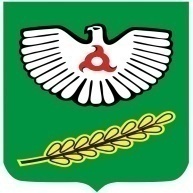 ГIАЛГIАЙРЕСПУБЛИКА